Сценарий родительского собрания на тему:Провела: воспитатель Гамзатова М.П.2018год Цель: дать возможность родителям задуматься над проблемой общения с ребёнком. Вооружить родителей приёмами эффективного общения.Ход собранияУчастники располагаются по кругу.- Здравствуйте, уважаемые мамы и папы, я рада приветствовать на нашем собрании. Сегодня мы поговорим с вами о том, как правильно общаться с детьми. Но прежде чем мы приступим к основной теме нашей встречи, давайте немного познакомимся. Я предлагаю сейчас по очереди каждому представиться и рассказать о себе то, что хочется двумя- тремя предложениями. Например: меня зовут Галина Васильевна, у меня есть сын, ему 13 лет. Я работаю воспитателем. В свободное от работы время люблю читать.- Как вы думаете, что такое общение? Насколько важно общение для ребёнка?- Общение ребёнка с окружающими взрослыми не только условие, но и главный источник его психического развития. Ребёнок не может стать нормальным человеком, если он не овладеет теми знаниями, умениями, способностями, отношениями, которые существуют в человеческом обществе. Всё это он может освоить только в общении с другими людьми – носителями общечеловеческого общества.Истории известны факты, когда маленькие дети были лишены общения с близкими людьми, это дети – маугли. Такие дети не владели способами общения с другими людьми, способами социального поведения, обнаруживали низкий уровень психического развития и практически не могли адаптироваться в человеческом обществе.Психологические исследования показали, что дефицит общения с окружающими взрослыми, дефицит тепла, любви, понимания нарушают формирование личности ребёнка. Чем меньше ребёнок, тем большее значение имеют для него контакты со взрослыми членами семьи.В эмоциональном общении со взрослыми закладываются основы будущей личности: способность видеть, слышать, воспринимать мир, развивается познавательный интерес, чувство защищенности, уверенности в себе. Если в первые месяцы жизни ребёнок не получит должного тепла от близких людей, то в дальнейшем это даст о себе знать. Ребёнок будет скованным и пассивным, неуверенным в себе или, напротив жестоким, агрессивным…Очень важно, чтобы в семье каждый мог по настоящему слушать, искренне выражать свои эмоции, мирно разрешать конфликты, уважать достоинство другого. Невозможно создать правильные отношения с ребёнком если нет мирной и доброжелательной атмосферы в семье в целом.- Как вы думаете, как же надо общаться с ребёнком?- Общение ребёнку необходимо, как пища. Плохая пища отравляет организм, неправильное общение «отравляет» психику ребёнку, наносит удар его психическому здоровью, эмоциональному благополучию.Исследования показывают, что стиль родительского взаимодействия непроизвольно запечатлевается в психике ребёнка. Это происходит в дошкольном детстве и, как правило, бессознательно. Став взрослым, человек воспроизводит его как естественный. В результате из поколения в поколение происходит социальное наследование стиля общения. Большинство родителей воспитывает своих детей так, как их самих воспитывали в детстве.Научиться правильно общаться с ребёнком нам помогут советы профессора Московского университета Юлии Борисовны Гиппенрейтер и её книга «Общаться с ребёнком. Как?»Прежде всего надо безусловно принимать ребёнка – любить не за то, что он умный, спокойный, красивый, а за то, что он Ваш, за то, что он есть!Психологи доказали, что потребность в любви – одна из основных человеческих потребностей. Её удовлетворение – необходимое условие для нормального развития ребёнка.- Скажите, пожалуйста, как вы выражаете свою любовь к ребёнку?- Конечно, потребность в любви удовлетворяется, когда вы говорите ребёнку, что он вам дорог, важен, нужен, что он просто хороший и сопровождаете это приветливыми взглядами, прикосновениями, ласковыми словами.- Сколько раз в день вы обнимаете своего ребёнка?- Известный семейный терапевт Вирджиния Сатир рекомендовала обнимать ребёнка несколько раз в день. Она утверждает, что каждому человеку для выживания необходимо 4 объятия в день, а для хорошего самочувствия нужно не менее 8 объятий в день. Подобные знаки внимания питают эмоционально растущий организм и помогает ему развиваться психически.Если мы раздражаемся на ребёнка, постоянно одёргиваем и критикуем его, то малыш приходит к обобщению: «Меня не любят». Человеку нужно, чтобы его любили, уважали, чтобы он был кому-то нужен и близок. Счастливость человека зависит от психологического благополучия той среды, в которой он живёт, а также от эмоционального багажа, накопленного в детстве. А климат и багаж зависят от стиля общения, и прежде всего – родителей с ребёнком.- Как же мы, взрослые, должны выражать своё недовольство ребёнком?- Специалисты рекомендуют: Для того, чтобы вы могли проанализировать, насколько правильно вы общаетесь со своим ребёнком мы предлагаем вам выполнить небольшое задание. Ответьте, пожалуйста, на несколько вопросов.Посчитайте, сколько раз в течение дня вы обращались к ребёнку с эмоционально положительными высказываниями (радостным приветствием, одобрением, поддержкой)?Сколько раз с отрицательным упрёком, замечанием?Сколько раз в течение дня Вы обнимаете ребёнка (утреннее приветствие и поцелуй на ночь не считается)?Какие ласковые слова Вы используете в общении с ребёнком?Какими словами Вы называете ребёнка когда сердитесь? В заключении нашей встречи давайте попробуем обобщить принципы эффективного общения с ребёнком.Сохраняйте в семье единство взглядов по вопросам воспитания и общения с ребёнком.Ребёнок постоянно должен чувствовать любовь близких к себе.Принимать ребёнка следует таким, какой он есть, со всеми его особенностями.Проявляете интерес к ребёнку во время общения, кивком головы, одобрением и т.д.Поддерживайте стремление ребёнка к общению со взрослыми членами семьи.Общение должно иметь положительный эмоциональный тон. Чаще улыбайтесь ребёнку в процессе общения с ним.Замечайте успех и достижения ребёнка, радуйтесь вместе с ним.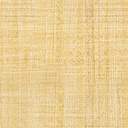 